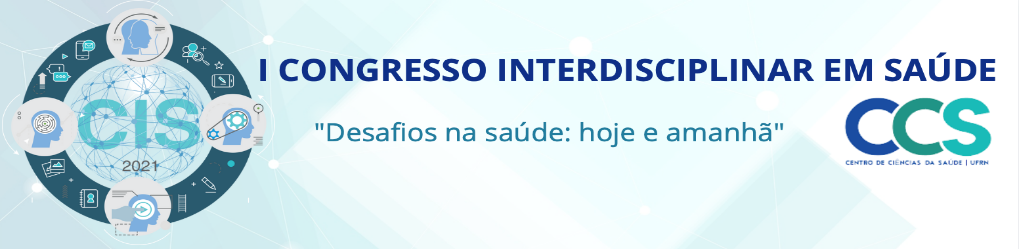 APRESENTAÇÃO DE TRABALHOS 2023Submissão de trabalhos para apresentação pode ser de autores internos ou externos a UFRN. A submissão de trabalhos obedecerá aos seguintes critérios:Trabalhos de pesquisa e extensão (ações de extensão, pesquisa de campo, revisão de literatura, relato de experiência, estudos de caso)IMPORTANTE: Prazo limite para envio dos resumos: até 12/03/2023.A submissão do trabalho será feita exclusivamente em formato PDF e via sistema eletrônico do Sigeventos UFRN, na forma de resumo, conforme template;No ato da inscrição, o autor principal do trabalho se responsabilizará pela digitação correta dos nomes dos coautores, assim como do título do trabalho, uma vez que os mesmos não poderão ser alterados após o envio; Cada trabalho poderá ter no máximo 6 autores, incluindo o orientador; Serão emitidos certificados para os autores e coautores dos trabalhos apresentados, desde que todos estejam inscritos no evento principal;O trabalho deve explicitar no resumo a vinculação com a área da saúde;A publicação dos ANAIS será online;Os trabalhos aprovados serão apresentados nas sessões indicadas, sem possibilidade de troca de horários; A apresentação será em formato compatível com PowerPoint , seguida por discussão coletiva com participação obrigatória de no mínimo 1 autor-apresentador;Os trabalhos deverão ser submetidos na forma de resumo simples (verificar as normas para elaboração do resumo);Os trabalhos aprovados serão divulgados no site do evento e  CCS – UFRN;NORMAS PARA ELABORAÇÃO DO RESUMOO texto deverá conter os seguintes itens:Título (no máximo 18 palavras);Nome do autor e coautores completos e por extenso;Identificação da instituição, unidade federativa e agência de fomento (se houver);Componentes do resumo: introdução, objetivos, metodologia, resultados, considerações finais/impacto social, em formato estruturado (conforme exemplo);Indicar 3 palavras-chave;O resumo deverá ter no mínimo 1.000 e máximo de 2.000 caracteres com espaço;Não devem ser incluídas referencias; Os autores são responsáveis pela correção gramatical dos resumos submetidos, e veracidade do conteúdo, não havendo revisão por parte da comissão avaliadora.NORMAS DE APRESENTAÇÃO ELABORAÇÃO DA APRESENTAÇÃOA apresentação deverá ser de até 5 minutos;Deverá ser apresentado em formato compatível com PowerPoint, apresentado de forma criativa e atrativa podendo ter fotos, vídeos e falas com mínimo de texto possível.Poderão ser usados recursos de áudio e imagem. Todos os autores que tiverem seus trabalhos aprovados deverão seguir os procedimentos éticos de proteção da privacidade e confidencialidade das pessoas referidas nas suas apresentações. Imagens ou fotografias e gravações em áudio e vídeo, apenas poderão ser utilizadas com o devido consentimento da pessoa apresentada ou do responsável legal ou da instituição, quando for o caso;Os autores deverão chegar no mínimo 10 minutos antes do início da sessão para salvar suas apresentações com o mediador responsável pela sala.